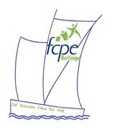 Année 2019/2020  ___ TrimestrePREPARATION DU CONSEIL DE CLASSEMadame, Monsieur,Afin de pouvoir vous représenter efficacement dans les conseils de classe, chaque parent délégué a besoin de connaître vos préoccupations, vos avis, vos souhaits !--------------------------------------------------------Vos remarques sur :La classe :L’ambiance de la classe .……………………………….……………………………………………………………………….....……………………………………………………………..…………Le niveau général …………………..…………………….………………………………………………………………….….………………………………………………………………………....…La discipline …..…………………………………..……..……………………………………………………………………..………………………………………………………………………..……..Autres …………………………………………………………….…………………………………………………………………….……………………………………………………………….………...Si vous rencontrez des difficultés en ce qui concerne : horaires, effectifs, atmosphère générale, contrôles des connaissances, programmes, etc…Indiquez ci-dessous (ou sur une page annexe)………………………………………………………..…………………………………………………………………….....………………………………………………………………………..………………………………………………………………………..Vos remarques et suggestions …………………..…………………………………………………………………………....………………………………………………………………………..………………………………………………………………………Nom, Prénom de l’élève :………………………………N° de Téléphone :………………………………………….Conseil de classe…………………………….Du …………………………………………………Pour nous contacter  :...C’est pourquoi, nous vous demandons de bien vouloir remplir ce questionnaire et de le retourner sous enveloppe soit par l’enfant du parent délégué, soit à la vie scolaire, avant la date du conseil de classe.---------------------------------------------------------------L’élève :La charge de travail à la maison …………………………………………………………………………………………….….…………………………………………………………………….….Rencontre t-il des difficultés d’adaptation ? ………………………………………………………………………….….Si oui dans quelles matières ……………………………………………………………………………………………………..Rencontre t-il des difficultés scolaires ? ………….…………………………………………………………………….….…………………………………………………………………….….Est –il perturbé par des éléments extérieurs ? ..…………………………………………………………………….….………………………………………………………………………..Avez-vous des remarques ? ………………………….………………………………………………………………………….……………………………………………………………………….Conditions de la vie scolaireNotez vos remarques concernant : l’établissement, le réfectoire, les repas, les récréations, la surveillance, la sécurité, le service médical, l’accueil……………………………………………………………………….…………………………………………………………………….…………………………………………………………………….…………………………………………………………………………….………………………………………………………………………..Orientation en fin d’année : ……………………………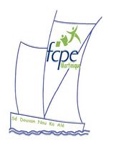 Année 2019/2020  ___ TrimestrePREPARATION DU CONSEIL DE CLASSEMadame, Monsieur,Afin de pouvoir vous représenter efficacement dans les conseils de classe, chaque parent délégué a besoin de connaître vos préoccupations, vos avis, vos souhaits !--------------------------------------------------------Vos remarques sur :La classe :L’ambiance de la classe .……………………………….……………………………………………………………………….....……………………………………………………………..…………Le niveau général …………………..…………………….………………………………………………………………….….………………………………………………………………………....…La discipline …..…………………………………..……..……………………………………………………………………..………………………………………………………………………..……..Autres …………………………………………………………….…………………………………………………………………….……………………………………………………………….………...Si vous rencontrez des difficultés en ce qui concerne : horaires, effectifs, atmosphère générale, contrôles des connaissances, programmes, etc…Indiquez ci-dessous (ou sur une page annexe)………………………………………………………..…………………………………………………………………….....………………………………………………………………………..………………………………………………………………………..Vos remarques et suggestions …………………..…………………………………………………………………………....………………………………………………………………………..………………………………………………………………………Nom, Prénom de l’élève :………………………………N° de Téléphone :………………………………………….Conseil de classe………………….Du ……………………………………………Pour nous contacter  :...C’est pourquoi, nous vous demandons de bien vouloir remplir ce questionnaire et de le retourner sous enveloppe soit par l’enfant du parent délégué, soit à la vie scolaire, avant la date du conseil de classe.-------------------------------------------------------------L’élève :La charge de travail à la maison …………………………………………………………………….….…………………………………………………………………….….Rencontre t-il des difficultés d’adaptation ? ………………………………………………………………………….….Si oui dans quelles matières ……………………………………………………………………………………………………..Rencontre t-il des difficultés scolaires ? ………….…………………………………………………………………….….…………………………………………………………………….….Est –il perturbé par des éléments extérieurs ? …………………………………………………………………….….………………………………………………………………………..Avez-vous des remarques ? ……………………………………………………………………………………………….……………………………………………………………………….Conditions de la vie scolaireNotez vos remarques concernant : l’établissement, le réfectoire, les repas, les récréations, la surveillance, la sécurité, le service médical, l’accueil……………………………………………………………………….…………………………………………………………………….…………………………………………………………………….…………………………………………………………………………….………………………………………………………………………..Orientation en fin d’année : …………………………